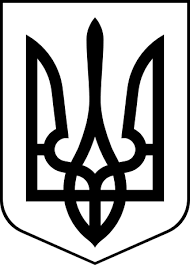 ЗДОЛБУНІВСЬКА МІСЬКА РАДАРІВНЕНСЬКОГО РАЙОНУ РІВНЕНСЬКОЇ ОБЛАСТІ                                                    восьме скликанняР І Ш Е Н Н Явід 18 травня 2022 року                                                                           № 1177Про внесення змін до Програми фінансової підтримки комунального некомерційного підприємства «Здолбунівська центральна міська лікарня» Здолбунівської міської ради Рівненської областіна 2021 - 2025 роки        Керуючись статтею 91 Бюджетного кодексу України, законами України «Про місцеве самоврядування в Україні», «Про Державний бюджет України на 2022 рік», з метою ефективного використання бюджетних коштів, Здолбунівська міська радаВ И Р І Ш И Л А:1. Внести зміни в додатки 1-3 доПрограми фінансової підтримки комунального некомерційного підприємства «Здолбунівська центральна міська лікарня» Здолбунівської міської ради Рівненської області на 2021 - 2025 роки,затвердженої рішенням Здолбунівської міської ради від03лютого 2021 року № 100, (в редакції рішення Здолбунівської міської радивід 22 грудня 2021 року № 1015), виклавши їх у новій редакції, згідно з додатком.      2.  Контроль за виконанням даного рішення покласти на постійну комісію міської ради з питань бюджету, фінансів, податкової політики, соціально-економічного розвитку та реалізації державної регуляторної політики (голова Бабак Л.В.) та заступника міського голови з питань діяльності виконавчих органів ради Сосюка Ю.П.Міський голова                                                                        Владислав СУХЛЯК